В соответствии со статьями 11.10, 39.2 Земельного кодекса Российской Федерации, Федеральным законом от 24.07.2007 № 221-ФЗ «О государственном кадастре недвижимости»,   ПОСТАНОВЛЯЮ:1. Утвердить схему расположения земельного участка или земельных участков на кадастровом плане территории из категории «земли населенных пунктов» с разрешенным использованием «Обеспечение сельскохозяйственного производства», расположенного по адресу: Красноярский край, Ирбейский район, с. Александровка, ул. Трактовая, 4А, площадью 631 кв. м, согласно приложению.2. Контроль за выполнением постановления оставляю за собой.3. Постановление вступает в силу со дня подписания.Глава Александровского сельсовета 			                    И.Н. Белоусова Ширкина Наталья Владимировна, 8-39174-39-2-10Утверждена постановлением администрации Александровского сельсовета Ирбейского района                                                                                                    № 67-пг от 21.10.2016г.Схема расположения земельного участка или земельных участков на кадастровом плане территории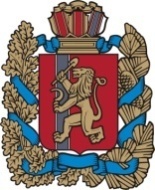 Администрация  Администрация  Администрация  Администрация  Администрация  Администрация  Администрация  Администрация  Администрация  Администрация  Администрация  Александровского сельсоветаИрбейского района Красноярского краяАлександровского сельсоветаИрбейского района Красноярского краяАлександровского сельсоветаИрбейского района Красноярского краяАлександровского сельсоветаИрбейского района Красноярского краяАлександровского сельсоветаИрбейского района Красноярского краяАлександровского сельсоветаИрбейского района Красноярского краяАлександровского сельсоветаИрбейского района Красноярского краяАлександровского сельсоветаИрбейского района Красноярского краяАлександровского сельсоветаИрбейского района Красноярского краяАлександровского сельсоветаИрбейского района Красноярского краяАлександровского сельсоветаИрбейского района Красноярского краяПОСТАНОВЛЕНИЕПОСТАНОВЛЕНИЕПОСТАНОВЛЕНИЕПОСТАНОВЛЕНИЕПОСТАНОВЛЕНИЕПОСТАНОВЛЕНИЕПОСТАНОВЛЕНИЕПОСТАНОВЛЕНИЕПОСТАНОВЛЕНИЕПОСТАНОВЛЕНИЕПОСТАНОВЛЕНИЕ21.10.2016 21.10.2016 21.10.2016 21.10.2016  с. Александровка с. Александровка с. Александровка№ 67-пгОб утверждении схемы расположения земельного участка или земельных участков на кадастровом плане территорииУсловный номер земельного участка :ЗУ1Условный номер земельного участка :ЗУ1Условный номер земельного участка :ЗУ1Площадь земельного участка  631 м²Площадь земельного участка  631 м²Площадь земельного участка  631 м²Обозначение характерных точек границКоординаты, мКоординаты, мОбозначение характерных точек границXY123н165641768499н265642368517н365640068524н465639568507н165641768499н565646468505н665647068523н765645968526н865645368509н565646468505Система координат: местная 168Система координат: местная 168Система координат: местная 168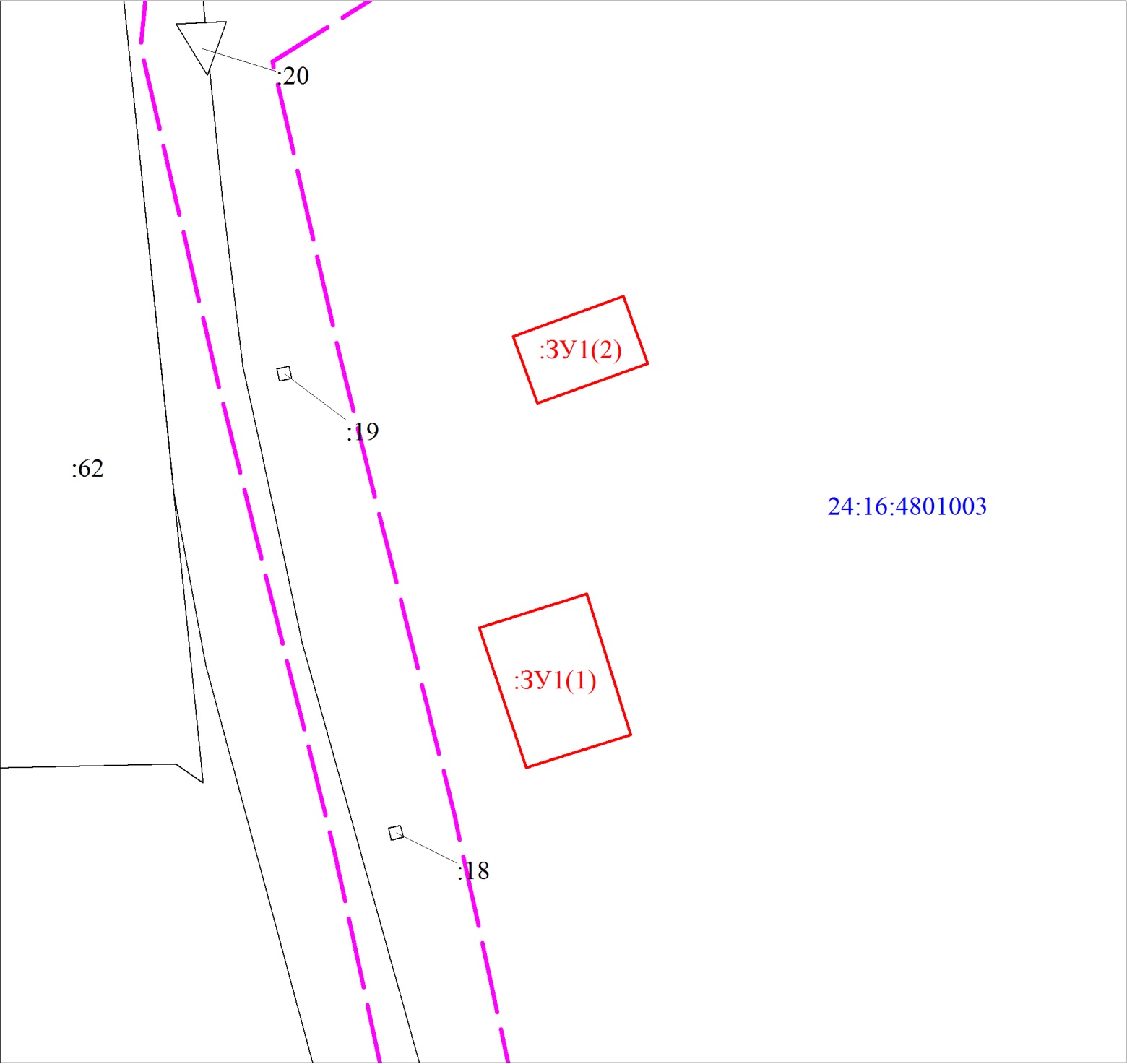 Масштаб 1:1000Масштаб 1:1000Условные обозначения:Условные обозначения: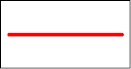 Границы земельных участков, установленные (уточненные) при проведении кадастровых работ, отражающиеся в масштабе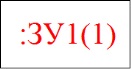 Надписи вновь образованного земельного участка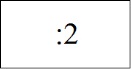 Надписи кадастрового номера земельного участка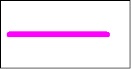 Граница охранной зоны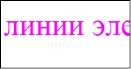 Обозначение границы охранной зоны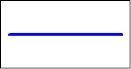 Граница кадастрового квартала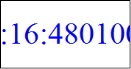 Обозначение кадастрового квартала